Конспект совместной образовательной  деятельности по развитию  предматематических  представлений  в подготовительной группеТема: «Путешествие  в математическую страну»Образовательные области: «Социально-коммуникативное развитие», «Познавательное развитие», «Речевое развитие», «Физическое развитие», Виды детской деятельности:познавательная, продуктивная, коммуникативная, игровая, двигательная.Педагогические  технологии:   полифункциональные  дидактические  средства, палочки  Х.Кюизенера, логико-математические игры  и упражнения, игры  на плоскостное  моделирование, здоровьесберегающие  технологии.Образовательные области: «Социально-коммуникативное развитие», «Познавательное развитие», «Речевое развитие», «Физическое развитие», Виды детской деятельности:познавательная, продуктивная, коммуникативная, игровая, двигательная.Педагогические  технологии:   полифункциональные  дидактические  средства, палочки  Х.Кюизенера, логико-математические игры  и упражнения, игры  на плоскостное  моделирование, здоровьесберегающие  технологии.Программное содержание:Образовательные:Упражнять детей в ориентировке на листе бумагиУпражнять в счете, в составе чисел 6 и 7  из двух меньших чисел.Закрепить дни недели, их название  и последовательность.Закрепить   представления о геометрических фигурах.Развивающие:Развитие логического мышленияРазвитие зрительной памяти, восприятия, мелкую моторику,   умение  задавать вопросыРазвитие речи- доказательстваРазвитие   комбинаторных способностей, творчества  и   воображения.Воспитательные:Вызвать интерес к совместной деятельности, приучать к самоконтролюВоспитывать активность  и самостоятельность.Материал и оборудование:Карточки для игры «Танграм»Раздаточный материал, цифрыПалочки Х. КюизенераКартинки для   пространственных ориентировок.Организация: свободная, за столами, полукругом.Ход:Игра «Что где?»Можно использовать сюжетные картинки или игрушки.Дети называют, где что находится:Белка сидит на веткеЗайчик под кустомМашина за домомКукла на диванеКубик под столом. И т.п.Воспитатель предлагает детям спросить друг у друга, что справа (слева, вверху, внизу).Кто справа от елки?Что внизуЧто вверху, над домом? И.т.п.Гимнастика для глаз:Закрыть глаза. Отдых 10-15 с.Открыть глаза.Движения глазными яблоками:Глаза вправо-влевоГлаза влево-вверхГлаза вправо-внизГлаза влево-внизГлаза закрыть. Отдых 10-15с.Игра «Неделька, стройся»:На столе в беспорядке лежат перевернутые карточки с кружками (или цифрами). Дети по сигналу берут карточки со стола,выстраиваются по порядку.Задание:Выходят дети с карточками, на которых цифрами обозначены дни недели, стоящие после четверга (выходят дети с цифрами пять,шесть,семь).Выходит, ребенок с карточкой «Понедельник».Выходит, ребенок с карточкой с названием дня, который стоит после, до , вторника,   между  и так далее.Игра «Кто знает, пусть дальше считает»:Воспитатель предлагает посчитать цветы (например: тюльпаны, одуванчики, и т.д.)Воспитатель и дети стоят в кругу. Воспитатель говорит: «Один одуванчик» - и бросает мяч ребенку, тот ловит мяч и продолжает: «Два одуванчика», бросая мяч другому ребенку. И Так далее.Физкультминутка.Мы пойдем сначала вправо-Раз, два, три.А теперь пойдем налево-Раз, два, три.А теперь мы все присядем-Раз, два, три.Дружно и тихонько встанем-Раз, два, три.А теперь мы все станцуем-Раз, два, три.Состав чисел 6 и 7. Работа с палочками Х. Кюизенера.Воспитатель читает стихотворение:Цифра 1 – как первый снежок,2-как самый красивый цветок,3-небосвод над головой,4-флажок,а по цвету какой?5-разукрашена как одуванчик,6-как фиалка в нашем стаканчике.Цифра 7-темна как сажа,8-цвет вишенки вкусной и спелой,9-как колокольчик нежный,10-как апельсин полезный.Задание: положите на стол палочку, которая соответствует числу 6 (фиолетовая).Дети выкладывают число шесть из   двух  меньших  чисел.После   выкладывания.Воспитатель    спрашивает, как составлено  число 6 , расскажитеАналогично  дети  выкладывают  состав  числа  7  из двух меньших чисел.Игра «Составь паровозик»:Задание: «Составь паровозик»:Из четырех (пяти, шести) вагончиков так, чтобы второй и пятый вагончики были желтыми;Из пяти вагончиков так, чтобы третий был синий, четвертый-белый.Игра «Танграм»На доске образец  - используется  при затруднениях.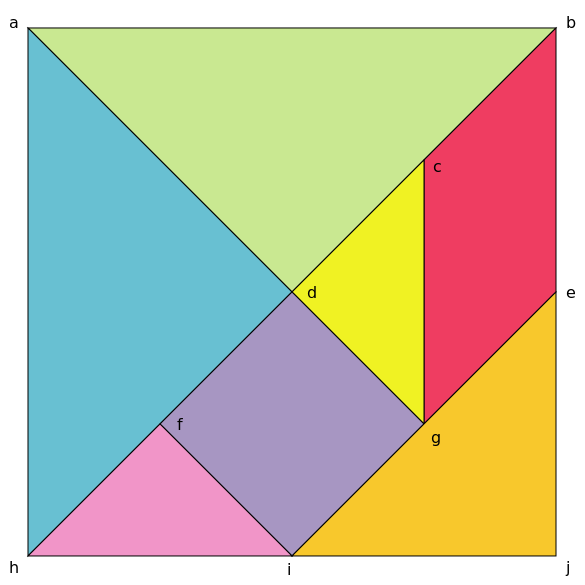 Дети самостоятельно собирают квадрат. А  теперь  можно  выложить из деталей  Танграма  изображение  по собственному  замыслу,  надо  обязательно  использовать  все  части Танграма.  Новые  и интересные  изображения  мы  зарисуем в наш  альбом-«Копилку   идей».